§682.  Permanent residency; factual determination by assessorThe assessor shall determine whether an applicant has a permanent residence in this State.  In making a determination as to the intent of an individual to establish a permanent residence in this State, the assessor may consider the following:  [PL 1997, c. 643, Pt. HHH, §3 (NEW); PL 1997, c. 643, Pt. HHH, §10 (AFF).]1.  Formal declarations.  Formal declarations of the applicant or any other individual;[PL 1997, c. 643, Pt. HHH, §3 (NEW); PL 1997, c. 643, Pt. HHH, §10 (AFF).]2.  Informal statements.  Informal statements of the applicant or any other individual;[PL 1997, c. 643, Pt. HHH, §3 (NEW); PL 1997, c. 643, Pt. HHH, §10 (AFF).]3.  Place of employment.  The place of employment of the applicant;[PL 1997, c. 643, Pt. HHH, §3 (NEW); PL 1997, c. 643, Pt. HHH, §10 (AFF).]4.  Previous permanent residence.  The previous permanent residence of the applicant and the date the previous permanent residency was terminated;[PL 1997, c. 643, Pt. HHH, §3 (NEW); PL 1997, c. 643, Pt. HHH, §10 (AFF).]5.  Voter registration.  The place where the applicant is registered to vote;[PL 1997, c. 643, Pt. HHH, §3 (NEW); PL 1997, c. 643, Pt. HHH, §10 (AFF).]6.  Driver's license.  The place of issuance to the applicant of a driver's license and the address listed on the license;[PL 1997, c. 643, Pt. HHH, §3 (NEW); PL 1997, c. 643, Pt. HHH, §10 (AFF).]7.  Certificate of motor vehicle registration.  The place of issuance of a certificate of registration of a motor vehicle owned by the applicant and the address listed on the certificate;[PL 1997, c. 643, Pt. HHH, §3 (NEW); PL 1997, c. 643, Pt. HHH, §10 (AFF).]8.  Income tax returns.  The residence claimed on any income tax return filed by the applicant;[PL 1997, c. 643, Pt. HHH, §3 (NEW); PL 1997, c. 643, Pt. HHH, §10 (AFF).]9.  Motor vehicle excise tax.  The place of payment of a motor vehicle excise tax by the applicant; or[PL 1997, c. 643, Pt. HHH, §3 (NEW); PL 1997, c. 643, Pt. HHH, §10 (AFF).]10.  Military residence.  A declaration by the applicant of permanent residence registered with any branch of the Armed Forces of the United States.[PL 1997, c. 643, Pt. HHH, §3 (NEW); PL 1997, c. 643, Pt. HHH, §10 (AFF).]SECTION HISTORYPL 1997, c. 643, §HHH3 (NEW). PL 1997, c. 643, §HHH10 (AFF). The State of Maine claims a copyright in its codified statutes. If you intend to republish this material, we require that you include the following disclaimer in your publication:All copyrights and other rights to statutory text are reserved by the State of Maine. The text included in this publication reflects changes made through the First Regular and First Special Session of the 131st Maine Legislature and is current through November 1, 2023
                    . The text is subject to change without notice. It is a version that has not been officially certified by the Secretary of State. Refer to the Maine Revised Statutes Annotated and supplements for certified text.
                The Office of the Revisor of Statutes also requests that you send us one copy of any statutory publication you may produce. Our goal is not to restrict publishing activity, but to keep track of who is publishing what, to identify any needless duplication and to preserve the State's copyright rights.PLEASE NOTE: The Revisor's Office cannot perform research for or provide legal advice or interpretation of Maine law to the public. If you need legal assistance, please contact a qualified attorney.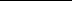 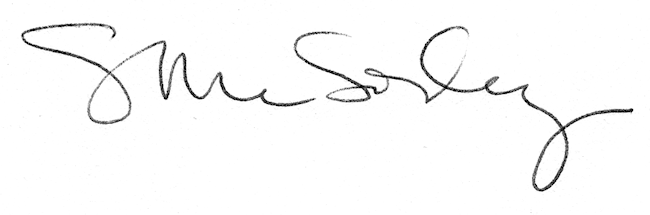 